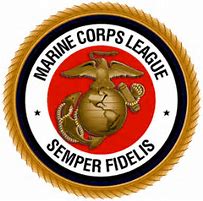   		                                  QUARTERLY MEETING MINUTESDate: Sept. 18, 20210800: Opening CeremonyRecognized DignitariesRoll Call. All officers present or accounted for.Sick and Distress. Det 707 reported one sick.Paymaster Report: report filed for Audit.Officers Reports:Commandant: Report on the National Convention, Oklahoma was voted to host the 2023 Convention.National Administrative Procedures was changed that Board of trustees will determine dues. There was a lengthy discussion about this as to why were they taken away from the members.Change in By Laws to now accept any Navy Personnel that has received the FMF Device as a regular member. There was a Resolution on Medal of Honor for Woody Williams WW ll Read list of New National officers.Department training by designated officers.Check and look at your mission statements for compliance with National.Make sure your 990s get filed.Make sure you are maintaining meeting minutes and financial reports.Make sure you have Property and Liability insurance.Make sure you have training of upcoming officersMake surer you distribute ROIs to Department, National and Midwest Division.Put profile number and emails on all transmittals and documents. The web site has long form.If you do not get receipt of transmittals, let Wendel Webb know.Wendel Webb working on membership card problem.Deaths notices to be sent Department Chaplain and by Transmittals to Department and National.Some detachments had questions about notices of deaths, Chaplain address this. Department and Detachments make you keep copy of transmittals.There was discussion on transfers and Dual membership as to voting rights.Discussion on PLM confusion, PNC Webb checking on problems with data base.Have new membership packets for new members if you need some contact the Department Commandant.Keep your meetings professional and to a time limit.Social Media: No politicking on MCL media sites.A standing ovation for Bob Everson, for his outstanding help with the LCL Schmitt’s family.Sr. Vice:Watch for email ghosts if you get an email from somebody asking for monetary purchase, check with that person first. Recommended that the address of Department Staff be removed from media site. Andy Riggle suggested that a password be put on web site. Andy will research this.Holidays are approaching watch for scams, top three are car rentals, Free vacations, and TSA pre check global entry.Politics in the League: National and Department Public Relations are monitoring web sites, there may be no political discussions at meetings and or functions. Be careful of your own Facebook post also, Remember you Oath to MCL and country. There was discussion on this.Jr. Vice:Thank the Detachments for their support of Schmitt’s family.If any of the Detachment JR Vices need any help, please do not hesitate to ask him for help.His detachments use Waveapp.com to send out renewals and other correspondence.Judge Advocate:Has received approval of department by laws and he will distribute them to the Detachments.National has now authorized an award for Associates of the year.The Department by-laws state the Department convention be convened from 1 May through June 30. The first weekend in June is the weekend that 707 has its major fund raiser and only two officers can attend the convention. Would like to make a proposal that the Department convention be moved to the second weekend in June or some time in May, so that other members of his Detachment can attend the Department Convention. I know that 2022 convention is locked in and understands that under the Covid restriction ongoing it had to be locked in. But would like consideration for the future. From the floor it was mentioned the award for Associates are same colors for Detachment and National, and that they are retroactive also for members previously awarded such award.Jr. Past Commandant:No report.Adjutant:We received an invite from Detachment 725 to attend Graduation Ceremony for their Young Marines Recruit Training on October 10th at 2pm, Address is Veterans Memorial 8901 Belleau Creek Road, O’Fallon, MO 63366.Quarterly reports to the Department Commandant also should be emailed to the Adjutant if all possible.Chaplain:Moment of silence for our recently departed members. He also read off their names. Report on file.Sgt of Arms:Forty members present. Sign in sheet on file.10m Minute break.Northeast Vice commandant:Attended meetings of 725, 1393 and 1405 detachments, report on file’Eastern Region Vice Commandant:Attended numerous meetings of the detachments, Devil Dog Growls, and other MCL functions. Report on file. Mike also talked about the members file on the National web site. Password being DD-4.Southwest Region Vice Commandant: Report on Detachments 993, 1184, 1195 and 1356. Report on file.Western Region Vice Commandant:Vacant.Detachments Reports:180- absence, 183- read highlights report on file, 184- read report on file, 656- read report on file, 707- read report on file, 725- read report on file, 828- Absent, 984- read report on file,993- on file 1081- read report on file, 1137- on file, 1184- on file, 1195- absent, 1214- Read report on file, 1254- absent,1356- absent, 1374- absent, 1393-on file, 1405- on file, 1473- read report on file.Toys For Tots, nothing yet.Marine For Life: Ryan Petras appointed as Department Liaison.Professional Development: Janice Hartley will be training at Mid-West Fall convention. There will be training for the Paymasters at 1300 .so bring Laptops, Commandants council will follow. Auction that night.Unfinished Business: No rifle or pistol competition for 2021. Range owner fell out of tree and has significant injuries.New Business: Hugh Nesbit proposed a Resolution to be presented to the Governor of the state of Missouri, members of the House and the Senate of the state of Missouri. Resolution is that Department of Missouri Marine Corps League wholeheartedly support placement of the Gold Star Monument at the Veterans Memorial on the grounds of the Capitol in Jefferson City. (Copy on file). A motion by Ed Dodson 2nd by Matt McGill to adopt said resolution with corrections as noted. Motion Carried.Commandant backed to report on Young Marines. Report on file.Wendel Webb talked about investments with Morgan Stanley. This has been moved to unfinished business for January.Good Of the League:Awards from National were given to the following Detachments, 183,184,656,707,993,1393.Department received the National Meritorious Unit Commendation.Focus Marines: Wendell Webb addressed training. There are certain Marines picked for this.Sgt at Arms brought up that Matt White donated the EGA that he purchased at the Department Convention. Mike Francis talked about the upcoming Zoom meeting, (Commandant’s Corners) on public relation on September 23rd.Division Chaplain says he having trouble getting information from Departments, (Missouri is not one of them).Announcements:Chief Spicer says he passes death notices to the Devil Dogs.He also brought up about the Fund raiser Smoking Hot Butts from Cape detachment.Mid-West Fall Conference is Oct 21-23, 2021.Closing Ceremony. Meeting Adjourned at 12:30.Respectfully Submitted:Ed Dodson, Adjutant. 